D./Dª.	con DNI/NIE/Pasaportenº:	y domicilio en    	número	de la localidad de	, códigopostal	y teléfono móvil	, comodel alumno/a   			                                                                                                                               el (día)	de (mes)	de (año) 20 	nacido/aDECLARO:Que el impreso de solicitud de admisión al que se adjunta esta declaración está firmado por uno solo de los progenitores debido a:Familia Monoparental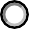 Fallecimiento del otro progenitorPrivación al otro progenitor de la patria potestad de los hijos por resolución judicial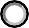 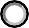 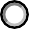 Orden o sentencia de alejamiento u otras medidas cautelaresImposibilidad material de contactar con el otro progenitor, por residencia en otro país o desconocimiento de su domicilioConsentimiento expreso del otro progenitor para actuar en el ejercicio ordinario de la patria potestad (artículo 156 del Código Civil)Otras circunstancias (especificar):Para lo que aporta la siguiente documentación:Que es consciente de que esta decisión queda condicionada al conocimiento y conformidad del otro progenitor/a y, en caso de disconformidad, a lo que decida el órgano judicial competente.Para que así conste y surta los efectos oportunosFirma la presente declaración en	, a        de	de 20         Fdo:D./Dª.  	INSTRUCCIONES PARA CUMLIMENTAR EL IMPRESO DE DECLARACIÓN RESPONSABLELea muy atentamente estas instrucciones y preste la debida atención al cumplimentar el impreso:A.- INSTRUCCIONES GENERALESSólo se cumplimentará esta declaración en caso de que la solicitud de admisión no pueda ser firmada por ambos progenitores o tutores legales, por alguna de las causas que se señalan en el mismo, o por otras que deberán especificarse en el apartado correspondiente.El Impreso debe cumplimentarse utilizando bolígrafo azul o negro, con letra clara y legible, preferentemente mayúsculas.Los datos referidos al alumno o alumna, así como los del padre, la madre, tutor/a o representante legal que presenta la declaración (Nombre y apellidos, DNI/NIE/Nº de Pasaporte) deberán cumplimentarse obligatoriamente.En el caso de solicitud de admisión para dos o más hermanos, podrá presentarse un único impreso de declaración responsable.B.- INSTRUCCIONES PARTICULARES:En caso de requerimiento por parte del Director (centro público) o del representante de la titularidad (centro privado concertado) o del Servicio de Apoyo a la Escolarización, será necesario justificar los motivos alegados en esta declaración responsable presentando, según corresponda, la siguiente documentación:Familia monoparental: copia del Libro de Familia con los datos del alumno/a y del progenitor/a.Fallecimiento: copia del Libro de Familia con los datos del alumno/a y de los progenitores con la correspondiente inscripción en el mismo del fallecimiento.Privación de la patria potestad: Copia de la Resolución Judicial por la que se priva al tutor de la misma. No se puede confundir con guarda y custodia.Orden judicial de alejamiento u otras medidas cautelares: copia de la resolución judicial que imponga la orden de alejamiento.Consentimiento del otro progenitor: escrito de consentimiento y fotocopia del DNI/NIE/Pasaporte del progenitor que consiente.Otras circunstancias: documentación acreditativa de las mismas.